Publicado en Valladolid el 13/09/2017 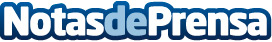 Edilkamin presenta sus novedades en Expobiomasa 2017Tras el éxito de la última edición de 2015, la feria Expobiomasa que se celebra en Valladolid entre los días 26 y 29 de septiembre acogerá a todas las empresas y profesionales relacionados con el sector de la biomasa. Desde fabricantes de biocombustibles sólidos y pellets hasta fabricantes de calderas y estufas de pellet pasando por todos los agentes relacionados con la industria auxiliar como ingenieros, inversores etcDatos de contacto:José Luis Gil633715402Nota de prensa publicada en: https://www.notasdeprensa.es/edilkamin-presenta-sus-novedades-en Categorias: Nacional Madrid Castilla y León Castilla La Mancha Eventos Otras Industrias Innovación Tecnológica Otras ciencias http://www.notasdeprensa.es